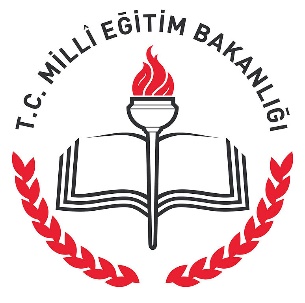 ETKİNLİK FORMUETKİNLİK FORMUBu form, yarışmaya katılan etkinliğin ne olduğu, nasıl kullanıldığı ile ilgili detaylı bilgi alınmasına yönelik hazırlanmıştır.Bazı maddelerde etkinliğin fotoğraflı anlatımı istenmiştir. Soruların altına gerekli fotoğraflar eklenerek açıklamalar yapılmalı, her fotoğrafa isim verilerek açıklamaya atıf yapılmalıdır.Etkinliğin nasıl kullanıldığını gösteren video çekimi önemlidir. Etkinliğin video çekiminin yapılması, CD’ye aktarılması, istenen formalara ek olarak yarışma adresine gönderilmesi gerekmektedir.Bu form, yarışmaya katılan etkinliğin ne olduğu, nasıl kullanıldığı ile ilgili detaylı bilgi alınmasına yönelik hazırlanmıştır.Bazı maddelerde etkinliğin fotoğraflı anlatımı istenmiştir. Soruların altına gerekli fotoğraflar eklenerek açıklamalar yapılmalı, her fotoğrafa isim verilerek açıklamaya atıf yapılmalıdır.Etkinliğin nasıl kullanıldığını gösteren video çekimi önemlidir. Etkinliğin video çekiminin yapılması, CD’ye aktarılması, istenen formalara ek olarak yarışma adresine gönderilmesi gerekmektedir.ETKİNLİĞİN KULLANIM ALANIEtkinlik; zihinsel yetersizlik, yaygın gelişimsel bozukluk, görme yetersizliği, işitme yetersizliği, bedensel yetersizlik, özel öğrenme güçlüğü, dil ve konuşma güçlüğü alanlarından hangisine/hangilerine yönelik hazırlanmıştır? ETKİNLİĞİN KULLANIM ALANIEtkinliğin hizmet ettiği alan/alanlar (okuma yazma, matematik, öz bakım becerileri, günlük yaşam becerileri, iletişim becerileri vb. alanlar) nedir? Bu alanda kullanılması neden önemlidir? Etkinlikte hangi kazanım/kazanımları öğretmek hedeflenmektedir? Belirtiniz. ETKİNLİĞİN KULLANIM ALANITürkiye ve yurt dışında kullanılan benzer etkinlikler var mıdır? Varsa yarışmaya gönderilen etkinliğin farklı olmasının sebebi nedir?ETKİNLİĞİN TANITIMIEtkinlikte materyal kullanılmakta mıdır? Kullanılan materyalin ne/neler olduğunu, fotoğraflarını ekleyerek ve fotoğrafları numaralandırarak anlatınız. ETKİNLİĞİN TANITIMIEtkinliğin uygulanacağı yaş grubunu belirtiniz.ETKİNLİĞİN KULLANIMIEtkinlik sürecini fotoğraf ekleyerek ve fotoğrafları numaralandırarak anlatınız.